Grasslands                                  		 Ecology # 3Location: Grassland							Savanna     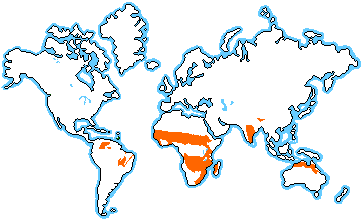 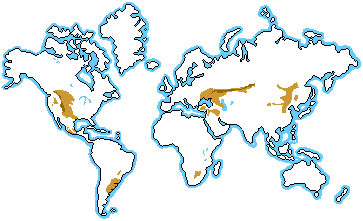 Description:__________ varies by   ___________: -20º C – 30º C (-4º F – 86º F) _______________   ________________: 50-90 cm (20-35 in) precipitation ______________: open and continuous, usually fairly _________ areas of grass; a few trees are scattered through the grassland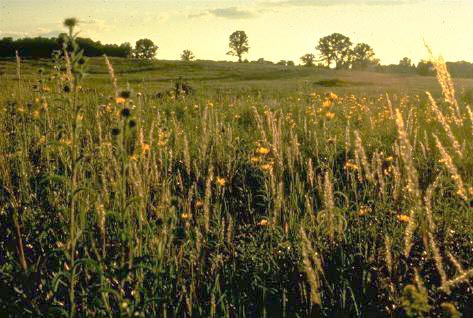 Characteristics:Biome found on ______________  ___________, except _______________usually found in ______________ of _________________ at ____________   ____________Prairies of the ____________  _____________ of North America; _______________ of South America; _______________ of South Africa; _______________ of Russia; ________________of Africa_________________: warm all year; scattered trees; a dry season (winter) and a wet season (summer monsoon rains)__________  _________ grasslands: warm, humid, more rain___________  ____________ grasslands: dry with cold winters and hot summers ____________  _____________: grasslands have been turned into farms; they have become the “breadbaskets” of the earthSurvival: Plant Adaptations_________  _____________: reach deep into soil during dry season or periods of  ________________; stabilize soil and prevents _________________________  _____________ or have _____________  ___________: this discourages grazing____________  ____________  _______________  ____: new growth not damaged by grazing animals _______________  ____________  ______________: some plants store water in trunk or rootsSurvival: Animal AdaptationsHome to herds of  _______________  __________________________________: animals move to search for water or foodHighly ______________________ ___________ _______  ____________ to increase _____________________: animals graze at different heights, prefer different plants, or eat at different times of the day or seasonsDeciduous Forest: Our BiomeLocation: 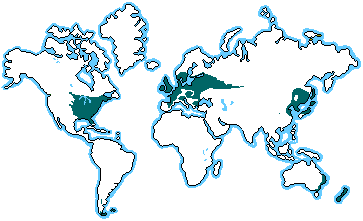 Description:____________  ______  _______________: -30º C – 30º C (-22º F – 86º F); _________distinct ____________________ _______________  _______________: 75-150 cm (30-60 in) precipitation ______________  ____________: broadleaf, deciduous trees (lose their leaves in winter); shrubs, mosses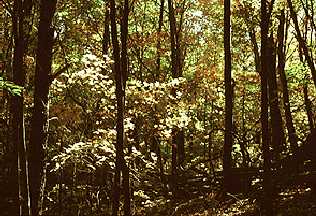 Characteristics:______________ ______________ ___________ , Middle of Europe; Japan and China; southeastern Australia; New Zealand____________ change color in ____________, fall off in __________, grow back in _____________________  _________: fertilized by leaf litter each yearMany deciduous forests have been lost: cleared for farmlandThe __________  ____________ allows some __________ to penetrate: this produces a rich diversity of understory plants and animalsSurvival: Plant Adaptations___________  ______________: protects against cold_______________  ____  ___________________  _______  _____________: trees lose leaves and “hibernate” during winterSurvival: Animals AdaptationsHome to many animals_____________________Many __________________ or nut and acorn feedersBiome Challenge:Directions: Place a DF by the plants and animals from the Deciduous Forest,  a SA by the plants and animals from the Savanna, and a GR from plants and animals from Grasslands.1. Zebra			____2. Oaks, hickory, maple	____3. Raccoon			____4. Kangaroo			____5. Buffalo/Bison		____6. Gray squirrel		____7. Wildebeest			____8. Baobab	   		____9. Black bear			____10. Lions			____11. Prairie wildflowers	____12. Giraffes			____13. Song Birds			____14. Gazelle			____15. Black-footed ferret 	____16. Elephants			____17. Prairie dogs		____									                 Ecology 4Homework: For the Grassland: Trace your handOn one finger, write two facts about the climate of the GrasslandOn one finger, write two facts about the characteristics of the GrasslandOn one finger, write two facts about the plants of the GrasslandOn one finger, write two facts about the animals of the GrasslandOn your thumb,  write something your found interesting or surprising On the palm of your hand, write three things you would pack to take to the Grassland  (NOT Cell phone, IPAD, etc.—three things specific for the Grassland)Homework: For the Deciduous Forest: Trace your handOn one finger, write two facts about the climate of the Deciduous ForestOn one finger, write two facts about the characteristics of the Deciduous ForestOn one finger, write two facts about the plants of the Deciduous ForestOn one finger, write two facts about the animals of the Deciduous ForestOn your thumb,  write something your found interesting or surprising On the palm of your hand, write three things you would pack to take to the Deciduous Forest  (NOT Cell phone, IPAD, etc.—three things specific for the Deciduous Forest)